УКРАЇНА       ЧЕРНІГІВСЬКА МІСЬКА РАДА     ВИКОНАВЧИЙ КОМІТЕТ  Р І Ш Е Н Н ЯПро присвоєння та зміну поштовихадрес об’єктам нерухомого майнаРозглянувши клопотання керівників підприємств, установ та організацій, звернення фізичних осіб, пропозиції управління архітектури та містобудування міської ради та керуючись статтею 31 Закону України «Про місцеве самоврядування в Україні», постановою Кабінету Міністрів України від 25 травня 2011 року № 559 «Про містобудівний кадастр», Порядком присвоєння та зміни поштових адрес об’єктам нерухомого майна в місті Чернігові, затвердженим рішенням виконавчого комітету Чернігівської міської ради від  21 березня 2011 року № 77, виконавчий комітет міської ради вирішив: 1. Присвоїти поштові адреси:	1.1. Власній земельній ділянці (кадастровий №7410100000:02:046:0526), загальною площею , Зименка Максима Сергійовича, розташованій на території міста Чернігова – вулиця …, … (скорочена адреса – вул. …, …).1.2. Ураховуючи договір дарування частки житлового будинку від 15 травня 2017 року № 3-1074, власній 1/2 (одній другій) частині житлового будинку, загальною площею 47,7 кв.м, Велігорського Сергія Володимировича по вулиці …, … – вулиця …, будинок … (скорочена адреса – вул. …, буд. …).1.3. Ураховуючи рішення Апеляційного суду Чернігівської області від 22 липня 2015 року, власній земельній ділянці (кадастровий №7410100000:02:046:0288), загальною площею , Поди Гульнари Атамурадівни по вулиці …, … – вулиця …, … (скорочена адреса – вул. …, …).1.4. Будівлі підстанції ПС-110/10 кВ «Лісковиця», загальною площею 99,2 кв.м, публічного акціонерного товариства «Чернігівобленерго» по вулиці Київське шосе, 3 – вулиця Київське шосе, 3а (скорочена адреса – вул. Київське шосе, 3а).1.5. Ураховуючи договір про поділ нерухомого майна від 28 липня 2017 року № 653, нежитловій будівлі «Ж-1», загальною площею 317,6 кв.м, товариства з обмеженою відповідальністю «Євроінтеграл-Сервіс» по проспекту Миру, 225а – проспект Миру, 225б (скорочена адреса – просп. Миру, буд. 225б).1.6. Власній земельній ділянці (кадастровий №7410100000:01:023:0108), загальною площею , та житловому будинку, загальною площею 74,6 кв.м, які складають 4/9 (чотири дев’ятих) частин в праві власності на домоволодіння № … Лугиної Тетяни Сергіївни по вулиці … (колишня      вулиця …) – вулиця …, будинок … (скорочена адреса – вул. …, буд. …). 1.7. Ураховуючи договір дарування земельної ділянки від 30 січня 2017 року № 25 та договір дарування частини житлового будинку та конкретного користування і володіння спільним майном від 30 січня 2017 року № 24, власній земельній ділянці (кадастровий № 7410100000:02:018:0159), загальною площею , та власним 4/15 (чотирьом п’ятнадцятим) частинам житлового будинку, загальною площею 41,2 кв.м, Анисенка Павла Миколайовича по вулиці ..., ... – вулиця ..., будинок ... (скорочена адреса – вул. ..., буд. ...).2. Внести зміни:2.1. До пункту 1.10. рішення виконавчого комітету Чернігівської міської ради від 4 липня 2017 року № 286 «Про присвоєння та зміну поштових адрес об’єктам нерухомого майна» і викласти в такій редакції: «Ураховуючи договір про поділ майна від 22 травня 2017 року № 626, власним 4/45 (чотирьом сорок п’ятим) частинам житлового будинку, загальною площею 45,1 кв.м, Пильник Аліни Костянтинівни по вулиці ..., ... – вулиця ..., будинок ... (скорочена адреса – вул. ..., буд. ...)».2.2. До пункту 1.11. рішення виконавчого комітету Чернігівської міської ради від 4 липня 2017 року № 286 «Про присвоєння та зміну поштових адрес об’єктам нерухомого майна» і викласти в такій редакції: «Ураховуючи договір про поділ майна від 22 травня 2017 року № 626, власним 3/5 (трьом п’ятим) частинам житлового будинку, загальною площею 113,9 кв.м, Шабаса Святослава Костянтиновича по вулиці ..., ... – вулиця ..., будинок ... (скорочена адреса – вул. ..., буд. ...)».3. Контроль за виконанням цього рішення покласти на заступника міського голови Атрощенка О. А.Міський голова	                                                                            В. А. АтрошенкоСекретар міської ради                                                                     М. П. Черненок                                           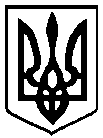 30 серпня 2017 року          м. Чернігів №  394